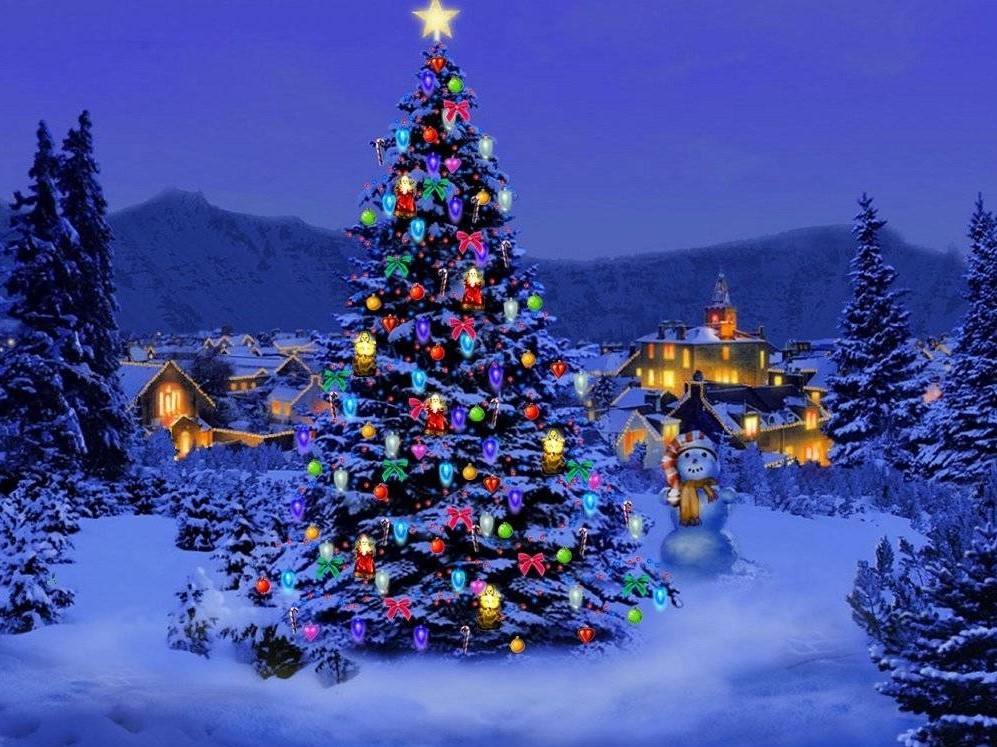 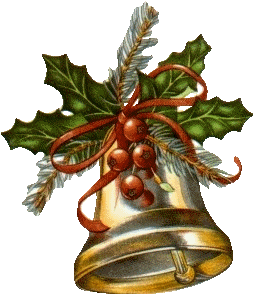 Blagoslovljen Božić te sretnu i uspješnu 2021. godinu žele Vam učenici i djelatnici Osnovne škole Vladimir Nazor Topusko                       Ravnateljica                Jana Markulin, dipl.uč.          